Верховинобистрянська загальноосвітня школа І – ІІ ступенів                Урок мужності «Ви наша гордість, честь і слава»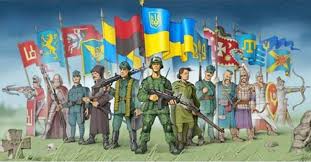 Підготувала педагог-організатор Дуркот Г. ЮМета:сприяти патріотичному вихованню учнів; спонукати особистість до осмислення себе як частинки великого українського народу; пробуджувати національну самосвідомість;розвивати українське мовлення, виразність у читанні віршів;виховувати патріотичні почуття до рідної землі, дружби та взаємоповагу один до одного, взаєморозуміння.Тип заходу: святоОбладнання:Кульки, прапорці, малюнки, мультимедійна презентація, аудіо та відео записи, вироби своїми руками для воїнів, листи.Сценарій святаВед.: Доброго дня, шановні  гості!Доброго та мирного неба над головою у цей святковий день. День Захисника України - це мужності й геройства свято. І ми вклоняємося тим, хто літ тому назад багато і тим, хто нині з автоматом нам спокій береже і захищає мене і маму, і сестру, і брата . Велику нашу всю родину – рідну, вільну Україну.Вед.:Ми щасливі, що народилися й живемо на чудовій, мальовничій землі. Тут жили наші діди, прадіди, тут живуть наші батьки, тут корінь роду українського, що сягає сивої давнини. І де б ми не були, відчуваємо поклик рідної землі.Вед.: Хоч зараз важко нам, і не спокійно у нашому домі, але вже не раз доведено, що наша дружня сім'я – український народ, здолає всі перешкоди.          Ніхто не здолає твій дух і свободуКозацькому роду тримать булаву,Міцній, Україно, для щастя народуДля вірних нащадків на славу живи!Вед.: День захисника́ Украї́ни — свято, що відзначається в Україні 14 жовтня у день святої Покрови Пресвятої Богородиці водночас з Днем Українського козацтва. З 2015 року є державним святом і неробочим днем.Вед.: Свято встановлене 14 жовтня 2014 р. указом Президента України Петра Порошенка з метою вшанування мужності та героїзму захисників незалежності і територіальної цілісності України, військових традицій і звитяг Українського народу, сприяння дальшому зміцненню патріотичного духу у суспільстві.Вед.: Вшанування Пресвятої Богородиці Покрови – захисниці від ворогів має глибоке коріння і в Україні. Це свято було одним з найголовніших свят у козаків, за що отримало другу назву – Козацька Покрова. На свято Покрови козаки проводили ради, на яких вибирали нового гетьмана або членів старшини.Вед.: День захисника України - це свято, яке  є направду всенародним, бо захисниками України є учасники національно-визвольних рухів ХХ століття, учасники Революції гідності, добровольці і військові, волонтери, діти і дорослі- всі ті,хто в різний спосіб наближають перемогу .Вед.: Боротьба за незалежність України продовжується і зараз. На сході нашої країни відбуваються бойові дії .Сьогодні, ми раді вітати на нашій святі людей , які захищають  Соборність  і незалежність України  в 21 столітті. Дякуємо за подвиг і вірність Україні нашим землякам, котрі були  учасникам військовихдій .гім…..Захисники України відзначають нині свято,
Ми віддамо належне даті цій.
Тож вас, прикордонники, дозвольте привітати,І   побажати  всім .Щастя, миру та добра!Служба, щоб легка була,без війни, напруги, зла,Ми пишаємося ВамиУкраїнськими синами-Ви — це доблесть та відвага,Захисникам Слава!Прикордонна служба України —
Слава, гордість, міць країни!
Захищають мир, свободу
Служать рідному народу!Святкуєм цю знаменну дату,В ній – щастя, доля всіх людей.Якщо твердіш хода солдата , -Дзвінкішим буде сміх дітей!Ми діти держави, де воля і мир.Не хоче війни наш народ – богатир!Стоять матері і батьки повсякчасНа варті свободи і щастя для нас.Матері й батьки шановні
Вихованням послідовним
Відчуття патріотизму
І повагу до Вітчизни
У серцях синів зростили —
Вартувати відпустили
Мирну, вільну і єдину
Незалежну Україну!Тож вшануймо в день святковий
Всіх без винятку військових!
Завдяки їх чесній службі
Живемо у мирі, дружбі!
Адже мир тоді панує,
Коли армія чатує!Вед.:Тому  День Захисників України — це насамперед свято на честь тих, хто нині захищає чи захищав кордони нашої країни від ворогів, піклується про безпеку та зміцнення обороноздатності Української держави. Це свято хоробрих військовослужбовців, завдяки незламному духу яких наша країна досі лишається суверенною незалежною державою.Не має слів, щоб вдячність передати,за подвиг ВАШ, там, де земля горить.Уклін низький,вам ВОЇНИ-СОЛДАТИ,хай МАТІР БОЖА збереже вас й  захистить!Пишайся наша Україно!Є вірні у тебе сини.Про них дізнається країна –Бо патріоти є вони.Щира шана і подяка
Хлопцям, молодим солдатам,
Що строкову службу чесно
Сприйняли, як борг почесний!Вед.:А зараз,  усім присутнім у цьому залі пропонуємо   переглянути  деякі моменти із життя випускників нашої школи,  які брали участь у антитерорестичній операції на Сході нашої країни, і є учасниками бойових дій .       Під супровід пісні  Каті Бужинської  «Солдат України». Будьте уважні та впізнавайте своїх захисників.До армії  йдуть ще – хлопчини,Виходять їз  армії – справжні мужчини.Дізнаються багато чого про життяІ знають вони, чого не знаю ще я.Вони знають, як дружбу треба заслужитиЗнають, як треба родину цінитиІ знають, як Бога в молитві прохати,Коли душа хоче кричати.Ви - справжні герої країни.
Ви - воїни, захисники!
Ви маєте найпалкіші
Серця на усій землі!Ви - мужність наша і сила,
Ви маєте віру незламну.
А душі наповнені ваші
Озерами і степами.
Ви – ціну життя вже знаєте.
Ви - виклик усім ворогам!
Ви - сон наш охороняєте,
За це щира дяка вам!
Ви - приклад хоробрості, чесності,
Ми дуже вами пишаємось!
Вітаєм вас, солдати-воїни,
З Днем Захисника!За нашу рідну Україну,Що зберегли за всі віки -Низький уклін і тричі "СЛАВА!",Українські захисники!Вед.:14 жовтня — це свято пам’яті тисяч відважних воїнів, які віддали свої життя за незалежність, волю, суверенність та неподільність нашої держави. Ніколи не забути також нам героїчних подвигів наших прадідів в ім’я України, їх щирої любові до рідної землі та безмежної відданості своїй Батьківщині.           А знаєте, війна колись закінчиться....І з часом відбудуються міста...Але ніколи більше не повернутьсяВсі ті, кого забрали небеса.....Тож , давайте хвилиною мовчання вшануємо  їхню пам’ять …Воїне, лицарю славний,
Ти зброю тримаєш в руках,
Щоб на нашу країну-державу
Злий не позарився враг.
Будь мужній і будь достойний
Ти слави своїх батьків,
Відважний вкраїнський воїне,
Нащадку славних віків.Я навчусь марширувати.
Виросту — піду в солдати.
Буду справжнім вояком.
Вивчусь на артилериста,
Або стану прикордонником,
А ще краще — моряком.
А допоки вчусь у тата,
Україну захищати.
Просимо в Бога миру для країни,Щоб повернулися живими усі ті ,Хто захищає зараз Україну,Хто там на Сході ніби в іншому житті…І віримо, що спиняться всі війни,Що буде мир і спокій у серцях.Про це благають діти УкраїниПроханням щирим в душах і піснях.Хай буде небо голубе.Хай буде сонечко ясне.Хай буде спокій у родині.Хай буде мир на Україні.Вед.: Хай назавжди поселяться в наших сім’ях Любов, Повага, Статок. І той місточок доброти і любові між батьками і дітьми ніколи не переривається. Щастя, добра та миру нам усім!Вед.: На цьому наше свято  завершено! Дякуємо за увагу!